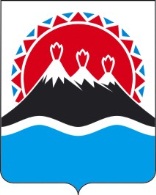 П О С Т А Н О В Л Е Н И ЕПРАВИТЕЛЬСТВА КАМЧАТСКОГО КРАЯг. Петропавловск-КамчатскийВ связи с изменением наименования Микрофинансовой организации Камчатский государственный фонд поддержки предпринимательства, а также в соответствии с постановлением Правительства Камчатского края от 29.11.2013 № 521-П «О государственной программе Камчатского края «Развитие экономики и внешнеэкономической деятельности Камчатского края»ПРАВИТЕЛЬСТВО ПОСТАНОВЛЯЕТ:1. Внести в постановление Правительства Камчатского края от 24.03.2014 № 132-П «Об утверждении порядка предоставления субсидий Микрофинансовой организации Камчатский государственный фонд поддержки предпринимательства» следующие изменения:1) в наименовании слова «Микрофинансовой организации» заменить словами «Микрокредитной компании»;2) в резолютивной части:а) слова «на 2014-2018 годы» исключить;б) слово «Постановлением» заменить словом «постановлением»3) в части 1 слова «Микрофинансовой организации» заменить словами «Микрокредитной компании»;4) в приложении:а) в наименовании слова «Микрофинансовой организации» заменить словами «Микрокредитной компании»;б) в части 1:слова «Микрофинансовой организации» заменить словами «Микрокредитной компании»;слова «на 2014-2018 годы» исключить;слово «Постановлением» заменить словом «постановлением».2. Настоящее постановление вступает в силу через 10 дней после дня его официального опубликования.ГубернаторКамчатского краяВ.И. ИлюхинСОГЛАСОВАНО: Исп. Зубарь Михаил Михайлович, тел.: (4152) 42-43-99Агентство инвестиций и предпринимательства Камчатского краяПояснительная запискак проекту постановления Правительства Камчатского края                                       «О внесении изменений в постановление Правительства Камчатского края от 24.03.2014 № 132-П «Об утверждении порядка предоставления субсидий Микрофинансовой организации Камчатский государственный фонд поддержки предпринимательства»»Проект постановления Правительства Камчатского края «О внесении изменений в постановление Правительства Камчатского края от 24.03.2014               № 132-П «Об утверждении порядка предоставления субсидий Микрофинансовой организации Камчатский государственный фонд поддержки предпринимательства»» разработан в связи с изменением наименования Микрофинансовой организации Камчатский государственный фонд поддержки предпринимательства на Микрокредитную компанию Камчатский государственный фонд поддержки предпринимательства, а также в связи с изменениями, внесенными в постановление Правительства Камчатского края от 29.11.2013          № 521-П «О государственной программе Камчатского края «Развитие экономики и внешнеэкономической деятельности Камчатского края» в части изменения наименования государственной программы Камчатского края «Развитие экономики и внешнеэкономической деятельности Камчатского края». Реализация настоящего постановления Правительства Камчатского края не потребует дополнительных расходов краевого бюджета. В соответствии с постановлением Правительства Камчатского края от 06.06.2013 № 233-П «Об утверждении порядка проведения оценки регулирующего воздействия проектов нормативных правовых актов и экспертизы нормативных правовых актов Камчатского края», настоящий проект постановления Правительства Камчатского края не подлежит проведению процедуры оценки регулирующего воздействия.27 марта 2017 года проект постановления Правительства Камчатского края размещен на официальном сайте исполнительных органов государственной власти Камчатского края в сети Интернет для проведения в срок до 5 апреля 2017 года независимой антикоррупционной экспертизы.№О внесении изменений в постановление Правительства Камчатского края от 24.03.2014 № 132-П «Об утверждении порядка предоставления субсидий Микрофинансовой организации Камчатский государственный фонд поддержки предпринимательства»Заместитель ПредседателяПравительства Камчатского края                        М.А. СубботаРуководитель Агентства инвестицийи предпринимательства Камчатского края О.В. ГерасимоваНачальник Главного правового управления Губернатора и Правительства Камчатского краяС.Н. Гудин